       Colegio Américo Vespucio          6° Básico /PIE           LMVM/2020Guía de aprendizaje MatemáticasSexto Básico ALa actividad consiste en realizar las siguientes divisiones con desarrollo en tu cuaderno y escribir el resultado con letra en el crucigrama según corresponda.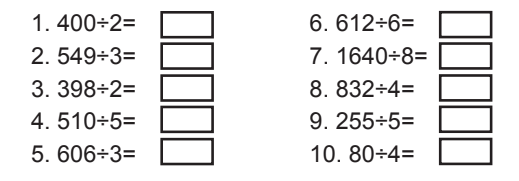 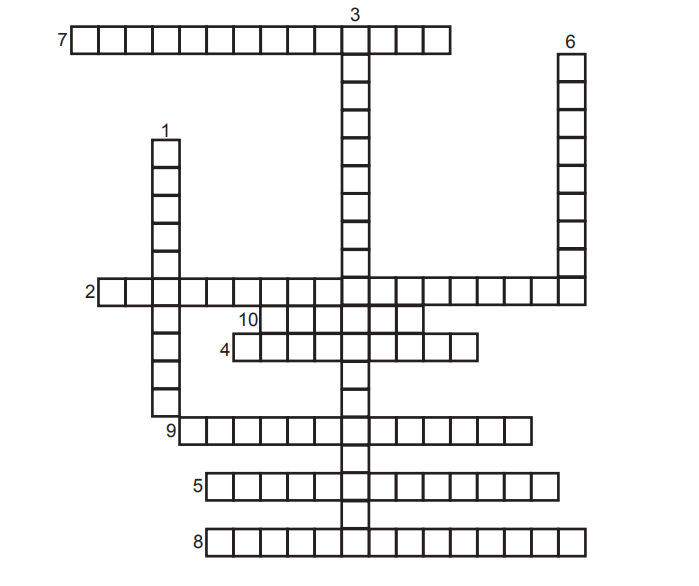                   NombreCursoFecha6° A _______ / _______ / ______